  Конспект НОД по аппликации в средней группе. Тема: «Подарок-сюрприз для мамы».Цели: Закреплять приёмы склеивания деталей; учить придавать цветку форму и объём; развивать общую и мелкую моторику. Воспитывать желание выполнять работу аккуратно, доводить начатое до конца. Воспитывать любовь и уважение к близким и родным людям. Прививать любовь к  прекрасному. Оборудование:  деталь для цветка из плотной цветной бумаги (по 3 штуки разного размера ); бамбуковая палочка ; зелёная атласная лента 30 см.; конфета; клей ПВА, поднос, розетка под клей, кисть клеевая, клеёнка, тряпочка.Ход занятия:1.Введение в игровую ситуацию.-Ребята, скажите, к какому празднику мы готовимся?-Правильно, к международному женскому дню- 8 Марта.-Мы приготовили много интересного для наших мам и бабушек: стихи, песни, танцы. А о самом главном  подарке-сюрпризе  не подумали.2. Актуализация знаний.-Что мы можем подарить маме?  Дети: цветы, конфеты, духи.-Правильно. Где мы можем взять эти подарки?Дети: в магазине.-Просто придём и возьмём?Дети: нет. Нужны деньги ,чтобы купить.3. Затруднение в игровой ситуации.-А у вас денег нет. Что вы будете делать? Дети: возьмём у папы.-А папа на работе ещё не заработал денег.Дети: мы можем сделать сами подарок для мамы.-Конечно. Лучший подарок – сюрприз, сделанный своими руками.4.Открытие нового знания.-Что  мы можем  сделать? Дети: открытку, цветы.-Каждая женщина любит, когда ей дарят цветы.- Мы сделаем красивый цветок для мамы. -Наш цветок будет с сюрпризом. Серединкой  у цветочка будет красивая конфета.-У нас получится цветок с сюрпризом. Красиво и вкусно. Так мы порадуем наших любимых мамочек! 5. Включение новых знаний в систему знаний.1. раздать детям детали цветка и бамбуковую палочку –стебелёк,2.положить палочку стебелёк на деталь  большего размера,3.намазать клеем деталь среднего размера и наложить её на деталь большего размера (палочка-стебелёк окажется между ними) и прижать пальчиками, подержать так несколько минут для склеивания деталей,4.намазать клеем меньшую по размеру деталь и наложить её на деталь среднего размера , прижать и прогладить салфеткой,5.небольшую конфетку круглой формы приклеиваем с помощью двустороннего скотча на середину цветка,6. вместо листочков завяжем  на палочку-стебелёк красивую атласную ленточку бантиком,Подарок-сюрприз  для мамы готов!   Физкультминутка.     Весенний дождь.Поутру надел на ножки                     "пробегать" пальчиками  от   Дождь хрустальные сапожки.            предплечья к кистиГде наступит сапожок - Там раскроется цветок.                    похлопывать руки ладонямиОт дождя травинкиРаспрямляют спинки.                         поглаживать руки ладонями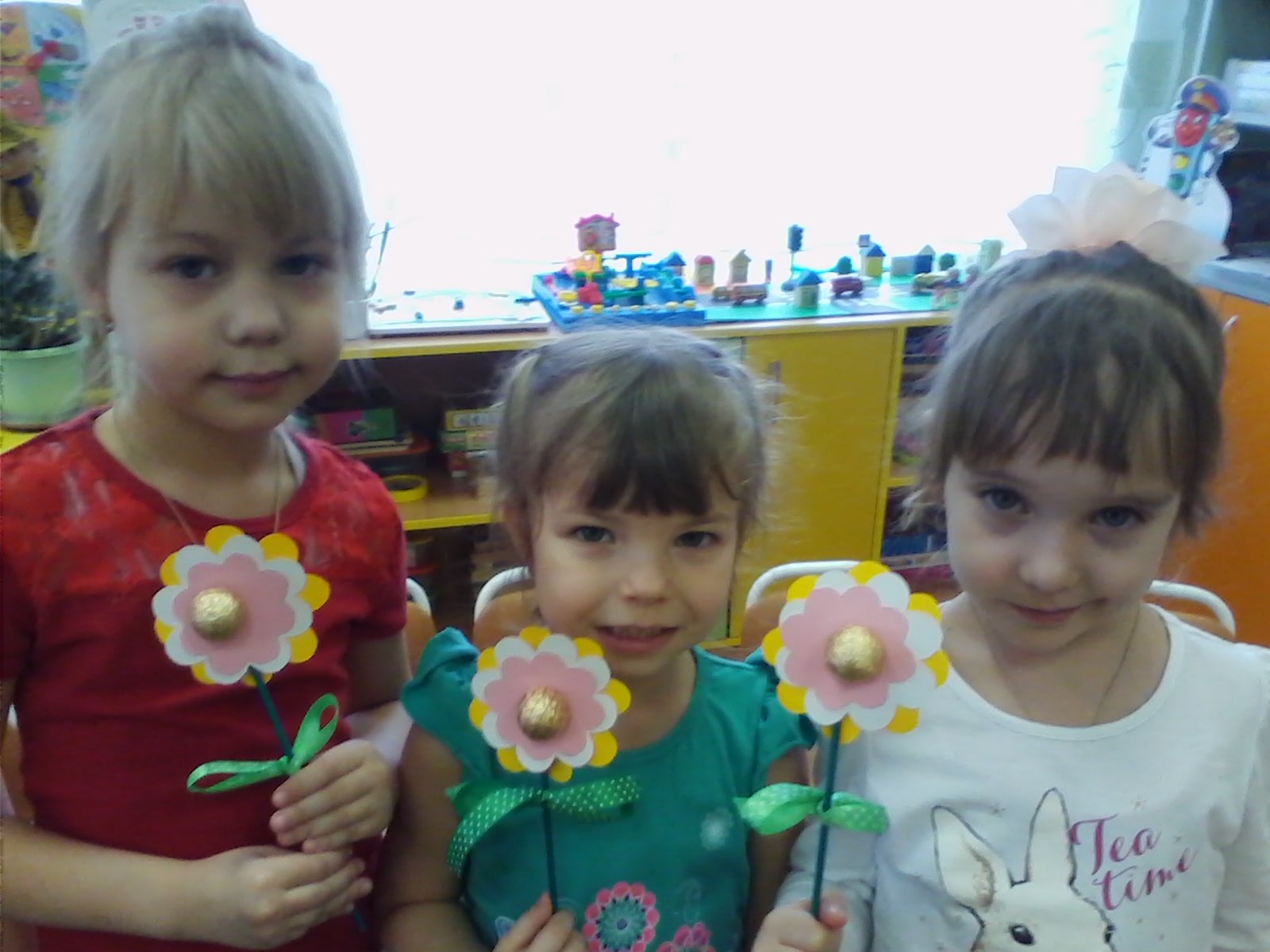 